Periodic Table Coloring Activity You have been given a black and white periodic table that needs some color according to the following directions. You may use any colors you like unless specified. Like the diagrams in your book, make a color key so your periodic table may be accurately read. Some boxes may be shaded multiple colors – just make sure you can see them all! Have fun and make them pretty. You don’t want to stare at an ugly periodic table J  State of Matter at Room Temperature (solid, liquid, or gas) There are two elements that are liquid at room temperature: Hg and Br. Using a blue marker outline the symbols. 11 elements exist as gases at room temperature. Outline their symbols using a red marker. H,	   He,	   N,	   O,	   F,	   Ne	   Cl,	   Ar,	   Kr,	   Xe,	   Rn	    The remaining elements are solid at room temperature – leave those alone. Metals vs. Nonmetals With a dark marker add the “stair step” pattern that starts under Boron and extends down to Po and At. This is the division line between metals and nonmetals. Choose a yellow highlighter and outline the area where nonmetals are found (don’t forget about Hydrogen!) Choose a blue highlighter and outline the area in the periodic table where the metals are found. Metalloids • Choose a green highlighter and shade in the following elements: B, Si, Ge, As, Sb, Te, Po, and At (for At only color half the box). These elements are called metalloids and exhibit both metallic and nonmetallic properties. Specific Families and Blocks • Using highlighters, color pencils or crayons color each of the following a different color § Alkali Metals § Alkaline Earth Metals § Transition Metals § Other metals or Inner Transition Metals § Halogens § Noble Gases § Outline the 7 diatomic gases in black, H, N, O, F, Cl, Br, and I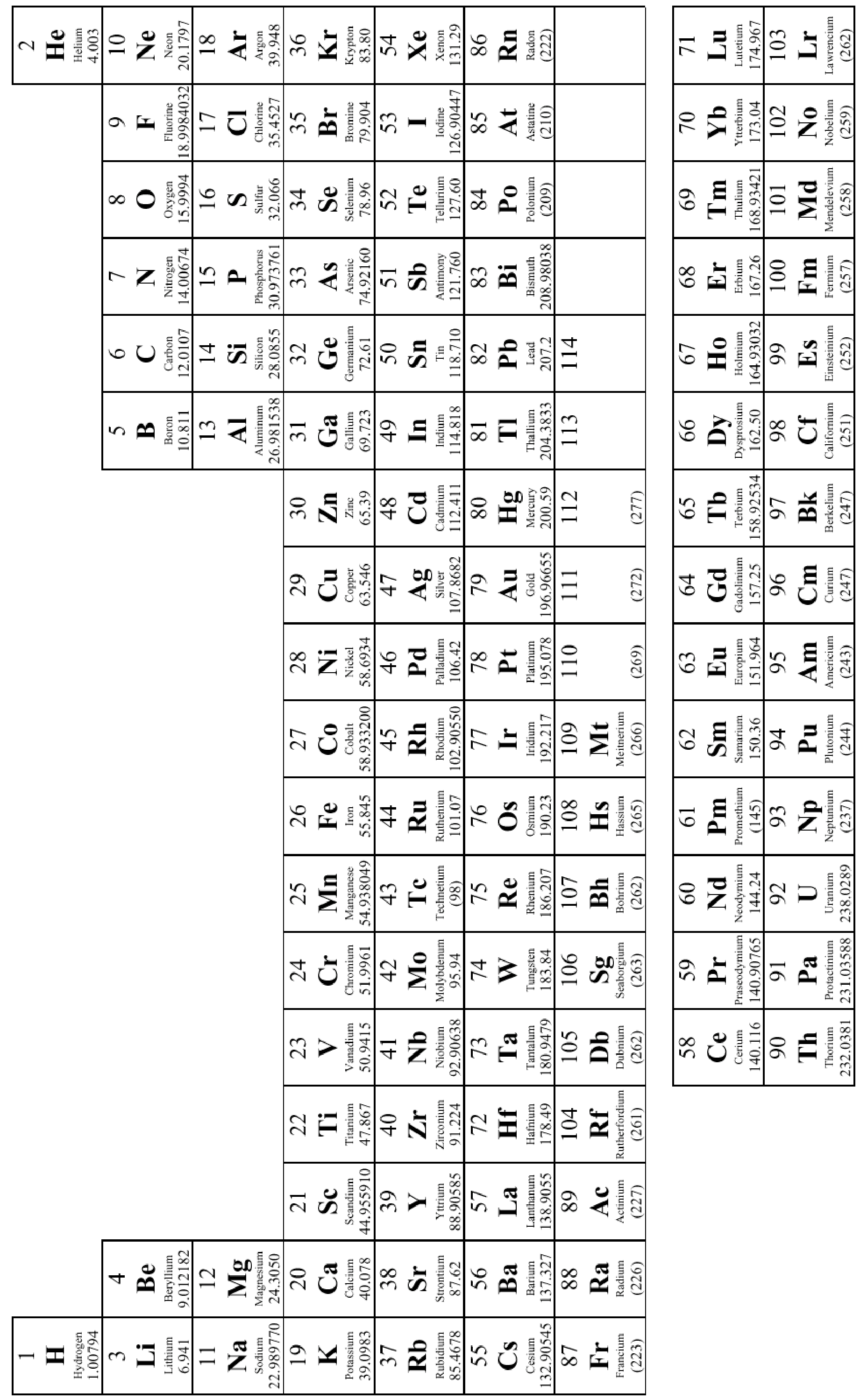 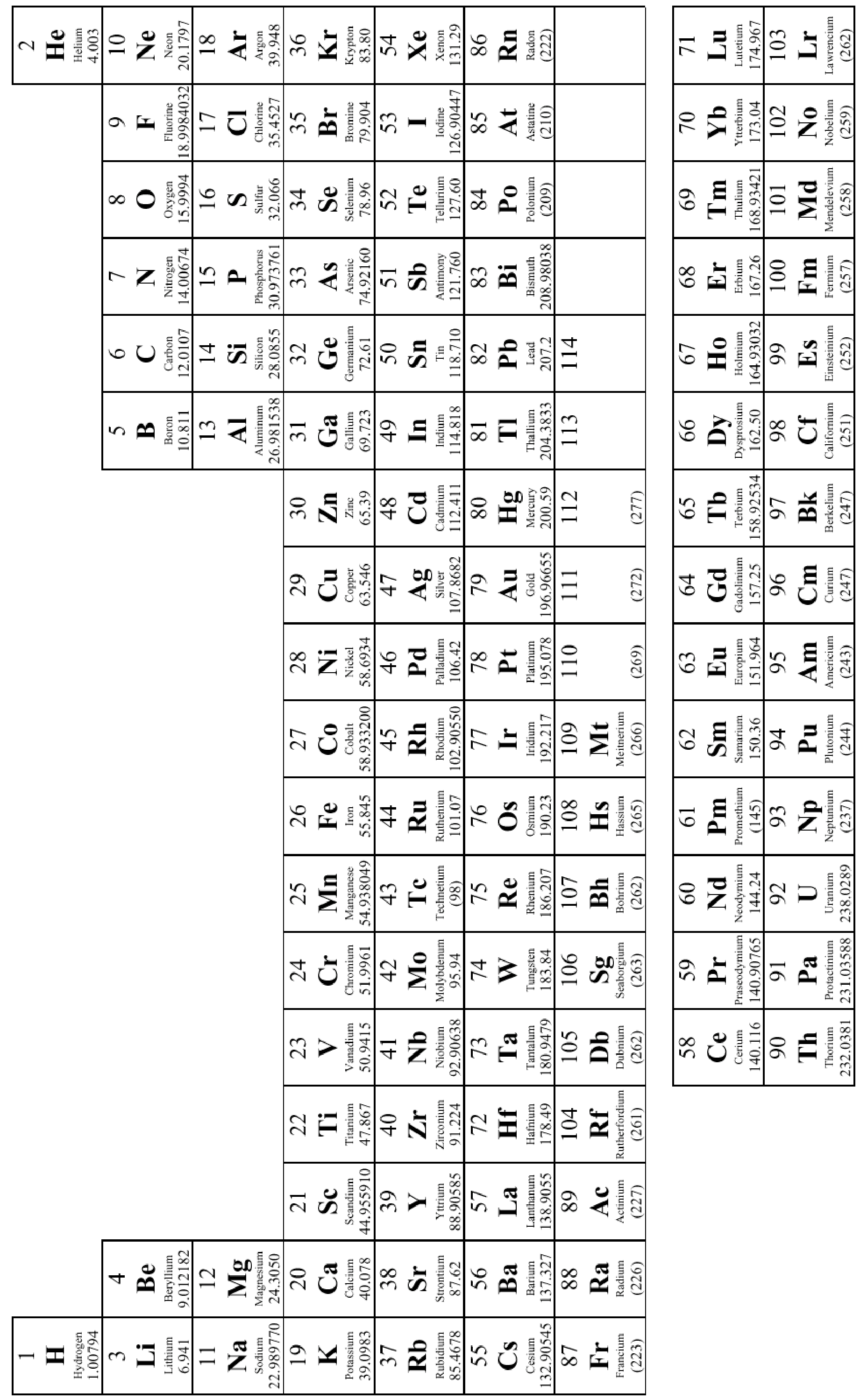 